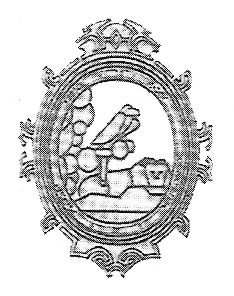 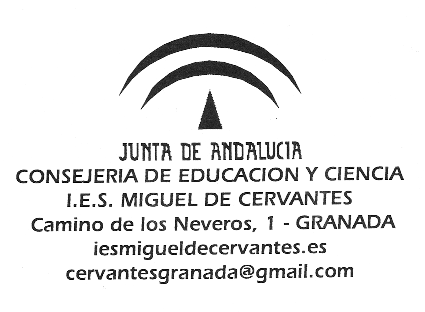 SOLICITUD DE JUSTICACIÓN DE FALTA DE ASISTENCIA DE LOS ALUMNOS/AS  D./Dña ___________________________________________ Con DNI ________________Padre o Madre del alumno/a _______________________________________________ matriculado/a en el curso ________________ de este Centro, una vez informados de las NORMAS GENERALES sobre la asistencia a clase de los alumnos, SOLICITO Que la ausencia de clase de mi hijo/a el/los día/días _____________ del mes de _____________________ de 20___, por los motivos que se exponen a continuación, sea justificada. Motivos: ___________________________________________________________________________________________________________________________________________________________________________________________________________________________ Se acompaña la siguiente documentación:  _________________________________________________________________________  	 	 	 	 	Granada, a ____ de __________________ de 20___  	 	 	 	 	 	 	(Firma) NORMAS GENERALES 1. Los alumnos tienen el DERECHO Y DEBER de asistir regularmente a clase. 2. La falta de asistencia injustificada constituye una violación de los derechos y deberes de los alumnos. 3. Es un DERECHO y un DEBER de los PADRES procurar la asistencia a clase de sus hijos. 4. La falta reiterada de asistencia IMPIDE la correcta aplicación de los criterios de evaluación e IMPIDE la EVALUACIÓN CONTINUA. 5. Se entenderán como FALTAS JUSTIFICADAS aquellas con concurrencia de circunstancias que las fundamenten: enfermedad, resolución de asuntos particulares en los que sea necesaria la presencia del alumno, fallecimiento de un familiar, etc. 